PRESS INFORMATIONYour press contact:Jens Augustinaugustin@martor.dewww.martor.comMARTOR KGLindgesfeld 2842653 SolingenGermany2 March 2020SURPRISINGLY LIGHT. CONVINCINGLY GOOD.THE NEW SECUNORM 300 FROM MARTOR.The Solingen-based company MARTOR is now expanding its safety knives with automatic blade retraction. The new SECUNORM 300 impresses with its versatility, robustness and ease of use, and weighs a total of just 52 grams.MARTOR is one of the leading international manufacturers and suppliers of safe cutting solutions – with partners and dealers in over 70 countries worldwide. A milestone in MARTOR's history was the launch in 1976 of the world's first TÜV-certified safety knife. The now legendary SECUNORM PROFI found its worthy successor in 2018 with the SECUNORM 500. We have now come full circle with the new SECUNORM 300, a "little brother" to the SECUNORM 500. It resembles it in almost every detail with just the handle being made of abrasion-resistant black plastic instead of silver aluminium.This results in the SECUNORM 300 weighing just 52 grams. This is surprisingly light for an all-round knife designed for demanding cutting applications and frequent use. It is also extremely comfortable for professional users who will also enjoy the exceptional ergonomics of the handle and the two-sided soft-grip slider to release the blade.The SECUNORM 300 is supplied as standard with a rounded or pointed trapezoid steel blade. Optionally, a trapezoid blade made of ceramic can be used. The almost 2 cm cutting depth is ideal for opening and cutting cardboard up to 3-ply, sacks, plastic strapping band, film, textiles, etc. And as soon as the cut is finished, the automatic blade retraction protects the user from injury. MARTOR's new product is rounded off with simple yet very safe blade changing. Characters including spaces: 1,678Product imageSECUNORM 300NO. 30000110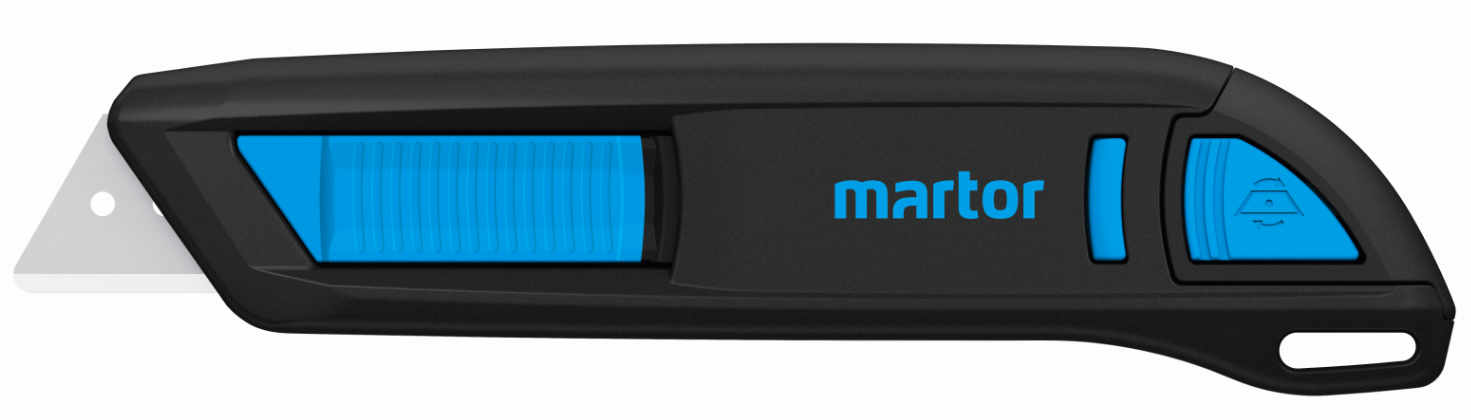 